งานกองทุนเงินให้กู้ยืมเพื่อการศึกษา สำนักทะเบียนและประมวลผล  สถาบันเทคโนโลยีพระจอมเกล้าเจ้าคุณทหารลาดกระบัง โทรศัพท์ 023298000 ต่อ 3185  โทรสาร 023298204วันที่...............เดือน................................... พ.ศ. ..................เรื่อง .............................................................................................................................................................................เรียน  	คณะกรรมการพิจารณาทุนกองทุนเงินให้กู้ยืมเพื่อการศึกษา ประจำสถาบัน	ข้าพเจ้า ............................................................... เลขประจำตัวประชาชน .................................................... เป็นนักศึกษาคณะ...................................................................................รหัสประจำตัวนักศึกษา................................สาขาวิชา ......................................................................... โทรศัพท์............................................................................E-mail : ......................................................................................................................................................................มีความประสงค์ ................................................................................................................................................................................................................................................................................................................................................................................................................................................................................................................................................................................................................................................................................................................................................................................................................................................................................................................................................................................................................................................................................................................................................................................................................................................................................จึงเรียนมาเพื่อโปรดพิจารณา          ลงชื่อ ........................................................................................ ผู้ยื่นคำร้องสำหรับเจ้าหน้าที่ข้อเสนอพิจารณา  ................................................................................................................................................................................................................................................................................................................................................. ......................................................................................................................................................................................ผลการพิจารณา  ..........................................................................................................................................................................................................................................................................................................................................................................................................................................................................................................................................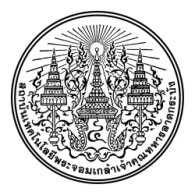                  คำร้องทั่วไป